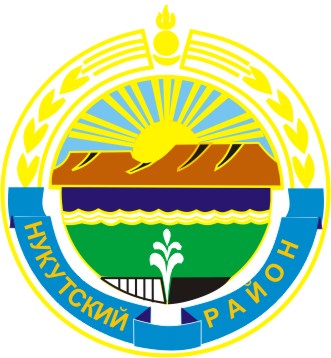 МУНИЦИПАЛЬНОЕ  ОБРАЗОВАНИЕ«НУКУТСКИЙ  РАЙОН»АДМИНИСТРАЦИЯМУНИЦИПАЛЬНОГО ОБРАЗОВАНИЯ«НУКУТСКИЙ РАЙОН»ПОСТАНОВЛЕНИЕот  10  июня 2013 года                              № 287                                              п.НовонукутскийО внесении изменений в Административный регламентмуниципальной услуги «Выдача, переоформление, продление сроков действия разрешения на право организации розничного рынка на территории муниципального образования «Нукутский район», утвержденный постановлением Администрации муниципального образования «Нукутский район»от 03.05.2012 года № 224В целях приведения муниципальных правовых актов муниципального образования «Нукутский район» в соответствии с действующим законодательством, руководствуясь Федеральным законом от 27.07.2010 г. № 210-ФЗ «Об организации предоставления государственных и муниципальных услуг», от 03.12.2011 г. № 383-ФЗ «О внесении изменений в отдельные законодательные акты Российской  Федерации», Постановлением Администрации муниципального образования «Нукутский район» от 30.08.2011 г. № 420 «О разработке и утверждении административных регламентов предоставления муниципальных функций и административных регламентов предоставления муниципальных услуг», постановлением Администрации муниципального образования «Нукутский район» от 14.12.2011 г. № 663 «Об утверждении порядка проведения экспертизы проектов административных регламентов предоставления муниципальных услуг», ст. 35 Устава муниципального образования «Нукутский район», АдминистрацияПОСТАНОВЛЯЕТ:Внести в Административный регламент предоставления муниципальной услуги «Выдача, переоформление, продление сроков действия разрешения на право организации розничного рынка на территории муниципального образования «Нукутский район», утвержденный постановлением Администрации муниципального образования «Нукутский район» от 03.05.2012 года № 224 следующие изменения:Раздел 5 изложить в следующей редакции:«Раздел 5 «Досудебное (внесудебное) обжалование заявителем решений и действий (бездействия) органа, предоставляющего муниципальную услугу, должностного лица органа, предоставляющего муниципальную услугу,  или муниципального служащего»5.1 Действие или бездействие должностных лиц, допущенные в рамках предоставления муниципальной услуги, а также некорректное поведение или нарушение служебной этики могут быть обжалованы в досудебном (внесудебном) порядке.5.2 Предметом досудебного (внесудебного) обжалования могут быть решение (действия, бездействие), принятые (осуществленные) при предоставлении муниципальной услуги.5.3 Перечень оснований для отказа в рассмотрении жалобы или приостановления ее рассмотрения:- отсутствие в жалобе наименования заявителя, направившего обращение, и почтового адреса, по которому должен быть направлен ответ;- невозможность прочтения текста письменного обращения;- содержание нецензурных или оскорбительных выражений, угрозы жизни, здоровью и имуществу должностного лица, а также членов его семьи;- содержание в письменном обращении заявителя вопроса, на который ему многократно давались письменные ответы по существу в связи с ранее направляемыми обращениями, и при этом в обращении не приводятся новые доводы или обстоятельства, руководитель органа местного самоуправления, должностное лицо либо уполномоченные на то лицо вправе принять решение о безосновательности очередного обращения и прекращении переписки с гражданином по данному вопросу при условии, что указанное обращение и ранее направляемые обращения направлялись в один и тот же орган местного самоуправления или одному и тому же должностному лицу. О данном решении уведомляется гражданин, направивший обращение;   - обжалование в обращении судебного решения.5.4 Основанием для начала процедуры досудебного (внесудебного) обжалования является письменное обращение заявителя.5.5 Заявитель вправе по письменному заявлению, в том числе в электронном виде, запросить и получить в Управлении информацию и документы, необходимые для основания и рассмотрения обращения.5.6 Вышестоящим должностным лицом, которому может быть адресовано обращение о досудебном (внесудебном) порядке обжалования решений и действий (бездействия) органа, является Мэр муниципального образования «Нукутский район». 5,7 Жалоба, поступившая в орган, предоставляющий муниципальную услугу, подлежит рассмотрению должностным лицом, наделенным полномочиями по рассмотрению жалоб, в течение пятнадцати рабочих дней со дня ее регистрации, а в случае обжалования отказа органа, предоставляющего муниципальную услугу, в приеме документов у заявителя либо в исправлении допущенных опечаток и ошибок или в случае обжалования нарушения установленного срока таких исправлений – в течение пяти рабочих дней.5.8 Результатом досудебного (внесудебного) обжалования является удовлетворение жалобы заявителя или отказ в удовлетворении обращения.5.9 Заявитель вправе оспорить решения (действия, бездействие), принятые (осуществленные) при предоставлении муниципальной услуги, путем подачи соответствующего заявления в суд в порядке, предусмотренным действующим законодательством.».       2. Опубликовать настоящее постановление  в печатном издании «Официальный курьер» и разместить на официальном сайте муниципального образования «Нукутский район».       3. Контроль за исполнением  постановления возложить на первого заместителя мэра муниципального образования «Нукутский район»  Т.Р. Акбашева.Вр.ИО мэра                                                                             Т.Р. Акбашев Исполнила 10.06.2013 года                                                                                  В.Г. СоколоваНачальник управления экономического развития и трудаАдминистрации муниципального образования «Нукутский район»	                                                                                            Т.П. СубороваСогласовано: Начальник юридического отдела КУМИ                                                                А.Т. БаертуевРасчет рассылки:Соколова В.Г.